Publicado en Ciudad de México el 18/03/2020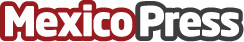 Alto costo en impuestos orilla a la informalidad de las empresas en 2020 por De la Paz, Costemalle - DFK Las empresas aportan en promedio cinco de cada 10 pesos que el gobierno recauda del Impuesto Sobre la Renta (ISR). El ISR es el impuesto que más dinero da al gasto social, ya que representa 53% del total de los ingresos tributarios. En México el ISR corporativo es del 30% lo cual es considerado elevado para las empresasDatos de contacto:Alejandra PérezMejor gestión más negocio 5519594802Nota de prensa publicada en: https://www.mexicopress.com.mx/alto-costo-en-impuestos-orilla-a-la_1 Categorías: Finanzas Emprendedores Logística Seguros Restauración Recursos humanos Consumo Ciudad de México http://www.mexicopress.com.mx